LAPORANTUGAS BESAR PEMROGRAMAN BERBASIS OBJEK(Judul)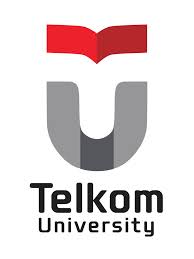 OLEH:Siapakah gerangan dikauFAKULTAS TEKNIK ELEKTROUNIVERSITAS TELKOM2014LATAR BELAKANGBla bla blaDASAR TEORIBla bla bla	FLOW CHART PROGRAM Bla bla blaALGORITMA DAN PENJELASAN SOURCE CODEBla bla blaGUIBla bla blaANALISIS PERFORMANSI APLIKASIBla bla bla